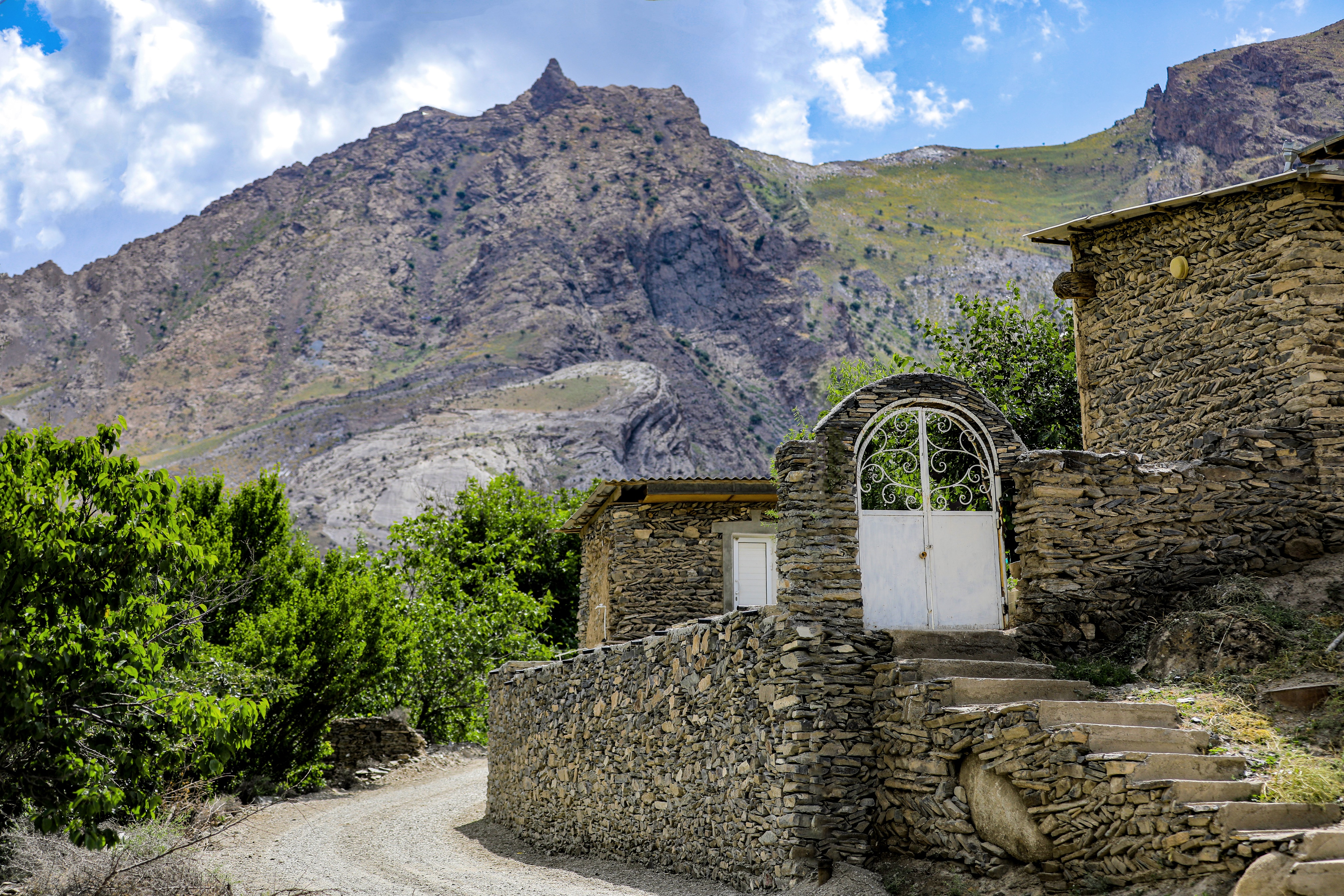 DOKUMENT O KANDIDATURIVažne napomene:Pažljivo pročitajte ovaj dokument zajedno sa obrascem aplikacije (verzija programa Word) i oblastima evaluacija (dostupnim https://www.unwto.org/tourism-villages/en/the-initiative/) Sva polja označena zvezdicom (*) su obavezna. Nemojte prekoračiti ograničenje broja reči navedeno za svaki okvir za tekst. Predlažemo upotrebu funkcije "Prebrojavanje reči" da bismo se uverili da ograničenja nisu prekoračena.Motivacija Oblasti evaluacijeOpšte smernice: Imajte na umu da postoje ograničenja u broju reči za svaki okvir, nastojte da vaš odgovor bude koncizan i tačan. Fokusirajte se na najinovativnije prakse za svaku oblast i pokažite jedinstvenost i/ili kvalitete svoje prakse. Ako posedujete, priložite kvantitativne ili kvalitativne dokaze o rezultatima predstavljenih politika, mera ili inicijativa. Ukoliko je prostor ograničen, unesite ove informacije u dodatni prostor predviđen za svaku oblast evaluacije ili putem relevantnih veza koje prikazuju rezultate vaših napora. Da biste bili sigurni da je na svako pitanje ispravno odgovoreno i da Savetodavni odbor može da proceni informacije, molimo vas da pogledate dokument - Smernice za prijavu.Napominjemo da su sva polja označena zvezdicom (*) obavezna. U slučaju da je na pitanja u ovom odeljku odgovor DA, obavezno je odgovoriti i na pitanje koje sledi (Ako je izabrano DA, molimo vas da navedete...). Ukoliko se polje ostavi prazno, smatraće se da je odgovor NE.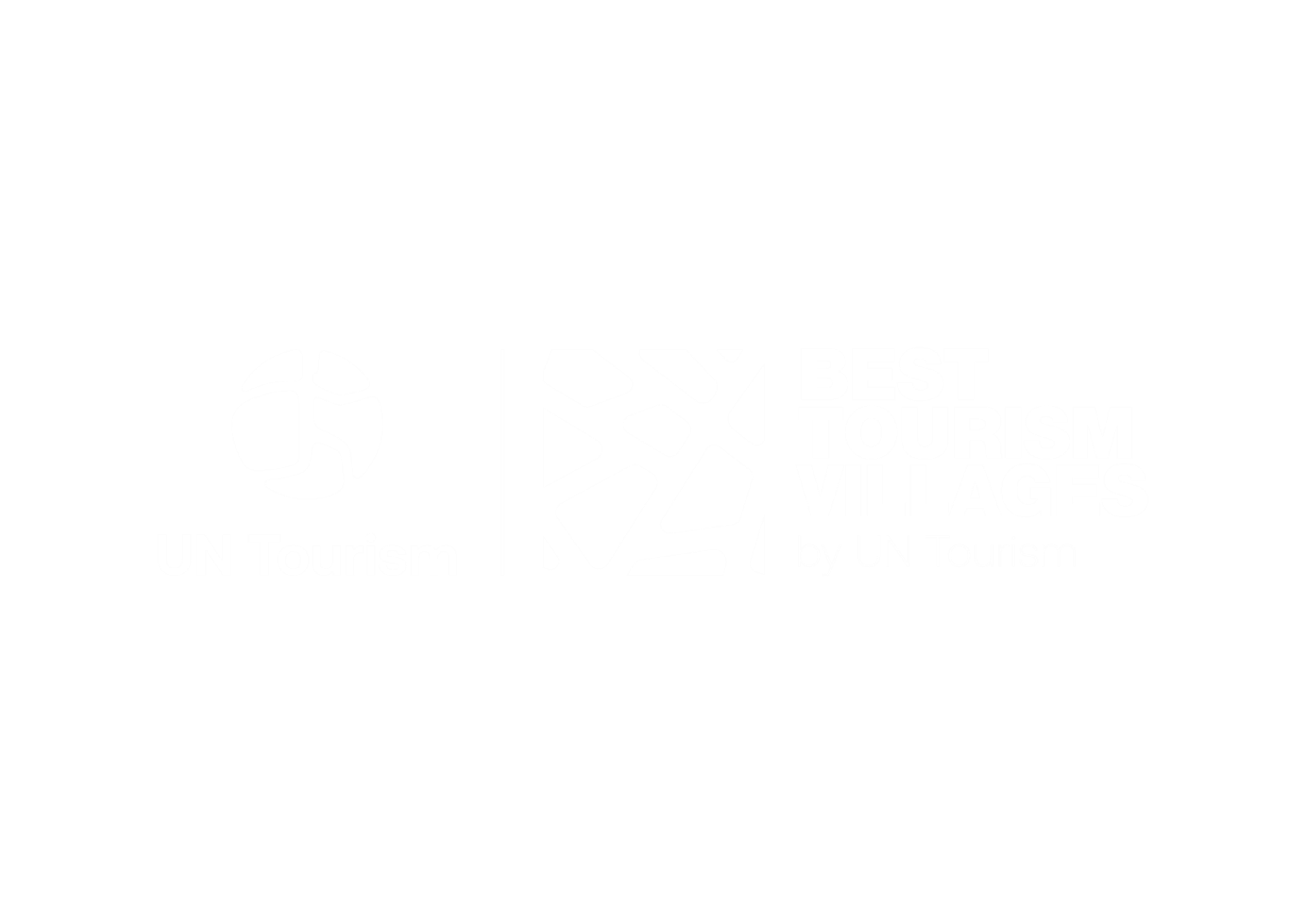 Ime Sela*Zemlja*Opšti opis *Molimo vas da navedete sažet opis vašeg sela (geografija, istorija, glavna dobra, glavni turistički proizvodi i iskustva). Napominjemo da će ove informacije biti javno objavljene i korišćene u promotivne svrhe ako selo bude izabrano za najbolje turističko selo (NTS) od strane UNWTO-a (ograničenje do 200 reči).Tekst napišite ovdeKoji su tri glavna cilja sela u unapređivanju turizma kao pokretača ruralnog razvoja? *Molimo vas da budete što konkretniji (ograničenje do 200 reči).Tekst napišite ovdeKoja su tri glavna izazova sa kojima se selo suočava kao pokretač ruralnog razvoja? *Molimo vas da budete što konkretniji (ograničenje do 200 reči).Tekst napišite ovdeMožete li da navedete do tri primera trenutnih mogućnosti koje turizam donosi selu i kako one pozitivno utiče na njegov razvoj?Molimo vas da budete što konkretniji (ograničenje do 200 reči).Tekst napišite ovdeMolimo opišete tri najinovativnije inicijative koje selo razvija u oblasti turizma. * Napominjemo da će ove informacije biti javno objavljene i korišćene u promotivne svrhe ukoliko selo bude izabrano za NTS.Istakni 1 (ograničenje do 100 reči)Istakni 2 (ograničenje do 100 reči)Istakni 3 (ograničenje do 100 reči)Navedite glavne doprinose koje bi selo moglo pružiti “UN mreži najboljih turističkih sela” ako bude izabrano (razmena najboljih praksi, organizacija zajedničkih aktivnosti ili projekata, održavanje događaja itd.). *Molimo vas da budete što određeniji (ograničenje do 200 reči).Tekst napišite ovdeKulturni i prirodni resursiSelo ima prirodne i kulturne (materijalne i nematerijalne) resurse prepoznate na lokalnom, nacionalnom, regionalnom ili međunarodnom nivou.1.1. Da li selo ima prepoznate kulturne resurse (materijalne i nematerijalne)? *DA  NE Ako izaberete DA, navedite listu glavnih materijalnih i nematerijalnih kulturnih resursa (molimo vas da koristite znakove za nabrajanje):Kulturni resurs 1Kulturni resurs 2Kulturni resurs 3Kulturni resurs 4...Navedite relevantne veze (dokumente sačuvane u memorijskom prostoru (Cloud-based storage space), veze ka Web stranicama) koje koje se odnose na vaš odgovor:Veza 1Veza 2Veza 3Da li selo ima prepoznata prirodna bogatstva-resurse?DA NE Ako izaberete DA, navedite listu glavnih prirodnih resursa (koristite znakove za nabrajanje):Prirodni resurs 1Prirodni resurs 2Prirodni resurs 3Prirodni resurs 4...Navedite relevantne veze (dokumente sačuvane u memorijskom prostoru (Cloud-based storage space), veze ka Web stranicama) koje koje se odnose na vaš odgovor:Veza 1Veza 2Veza 3Molimo dodajte sve relevantne komentare o ovoj oblasti evaluacije (ograničenje do 150 reči): *Tekst napišite ovdePromocija i očuvanje kulturnih resursaSelo je posvećeno promociji i očuvanju svojih kulturnih resursa koji ga čine jedinstvenim i autentičnim.Da li selo širi i/ili promoviše politiku, mere i inicijative usmerene na očuvanje i promociju svojih kulturnih resursa? *DA NE Ako izaberete DA, molimo vas da navedete kratak opis inicijativa koje selo sprovodi za očuvanje i promociju kulturnih dobara (ograničenje do 150 reči):Tekst napišite ovdeNavedite relevantne veze (dokumente sačuvane u memorijskom prostoru (Cloud-based storage space), veze ka Web stranicama) koje koje se odnose na vaš odgovor:Veza 1Veza 2Veza 3Molimo vas da dodate sve relevantne komentare o ovoj oblasti evaluacije (ograničenje do 150 reči): *Tekst napišite ovdeEkonomska održivostSelo je posvećeno promovisanju ekonomske održivosti koja podržava razvoj poslovanja, preduzetništva i investicije.Da li selo širi i/ili promoviše politike, mere i inicijative za podršku pristupu finansranja za razvoj turizma i ulaganja u turizam?DA NE Ako izaberete DA, molimo vas da navedete kratak opis inicijativa koje selo sprovodi (ograničenje do 100 reči):Tekst napišite ovdeNavedite relevantne veze (dokumente sačuvane u memorijskom prostoru (Cloud-based storage space), veze ka Web stranicama) koje koje se odnose na vaš odgovor:Veza 1Veza 2Veza 3Da li selo širi i/ili promoviše okvir koji pogoduje razvoju poslovanja, posebno za turistička mikro, mala i srednja preduzeća (MMSP) i preduzetništvo? *DA NE Ako izaberete DA, molimo vas da navedete kratak opis inicijativa koje selo sprovodi (ograničenje do 100 reči):Tekst napišite ovdeNavedite relevantne veze (dokumente sačuvane u memorijskom prostoru (Cloud-based storage space), veze ka Web stranicama) koje koje se odnose na vaš odgovor:Veza 1Veza 2Veza 3Molimo dodajte sve relevantne informacije o politikama, merama i inicijativama koje selo sprovodi u oblasti ekonomske održivosti (ograničenje do 150 reči): *Tekst napišite ovdeDruštvena održivostSelo je posvećeno promovisanju socijalne uključenosti i jednakosti.Da li selo širi i/ili promoviše politike, mere i inicijative za podsticanje zapošljavanja u turističkom sektoru? *DA NE Ako izaberete DA, molimo vas da navedete kratak opis inicijativa koje selo sprovodi (ograničenje do 100 reči):Tekst napišite ovdeNavedite relevantne veze (dokumente sačuvane u memorijskom prostoru (Cloud-based storage space), veze ka Web stranicama) koje koje se odnose na vaš odgovor:Veza 1Veza 2Veza 3Da li selo širi i/ili promoviše politike, mere i inicijative za unapređenje rodne ravnopravnosti u turizmu i podršku razvoju veština, zapošljavanju i preduzetništvu u turizmu za mlade (17-29 godina)?DA NE Ako izaberete DA, molimo vas da navedete kratak opis inicijativa koje selo sprovodi (ograničenje do 100 reči):Tekst napišite ovdeNavedite relevantne veze (dokumente sačuvane u memorijskom prostoru (Cloud-based storage space), veze ka Web stranicama) koje koje se odnose na vaš odgovor:Veza 1Veza 2Veza 3 Da li selo širi i/ili promoviše politike, mere i inicijative za podsticanje mogućnosti za ugroženo stanovništvo u turizmu (odnosno nedovoljno zastupljene stanovnike iz autohtonih grupa etničkih manjina i osoba sa invaliditetom)? DA NE Ako izaberete DA, molimo vas da navedete kratak opis inicijativa koje selo sprovodi (ograničenje do 100 reči):Tekst napišite ovdeNavedite relevantne veze (dokumente sačuvane u memorijskom prostoru (Cloud-based storage space), veze ka Web stranicama) koje koje se odnose na vaš odgovor:Veza 1Veza 2Veza 3Da li selo širi i/ili promoviše politike, mere i inicijative za unapređenje ljudskih resursa, obrazovanja i razvoja veština, sa posebnim fokusom na unapređivanje inovacija i smanjenje jaza u digitalnim veštinama u turizmu? *DA NE Ako izaberete DA, molimo vas da navedete kratak opis inicijativa koje selo sprovodi (ograničenje do 100 reči):Tekst napišite ovdeNavedite relevantne veze (dokumente sačuvane u memorijskom prostoru (Cloud-based storage space), veze ka Web stranicama) koje koje se odnose na vaš odgovor:Veza 1Veza 2Veza 3Da li selo širi i/ili promoviše politike, mere i inicijative za unapređenje pristupačnosti putnicima sa specifičnim zahtevima pristupa (osobama sa invaliditetom)?DA NE Ako izaberete DA, molimo vas da navedete kratak opis inicijativa koje selo sprovodi (ograničenje do 100 reči):Tekst napišite ovdeNavedite relevantne veze (dokumente sačuvane u memorijskom prostoru (Cloud-based storage space), veze ka Web stranicama) koje koje se odnose na vaš odgovor:Veza 1Veza 2Veza 3Molimo dodajte sve relevantne informacije o politikama, merama i inicijativama koje selo sprovodi u oblasti društvene održivosti (ograničenje do 150 reči): *Tekst napišite ovdeEkološka održivostSelo je posvećeno ekološkoj održivosti kroz promociju i/ili širenje politika, mera i inicijativa koje unapređuju očuvanje njegovih prirodnih resursa i minimiziraju negativan uticaj razvoja turizma na životnu sredinu.Da li selo širi i/ili promoviše politike, mere i inicijative za očuvanje prirodnih resursa? *DA NE Ako izaberete DA, molimo vas da navedete kratak opis inicijativa koje selo sprovodi (ograničenje do 100 reči):Tekst napišite ovdeNavedite relevantne veze (dokumente sačuvane u memorijskom prostoru (Cloud-based storage space), veze ka Web stranicama) koje koje se odnose na vaš odgovor:Veza 1Veza 2Veza 3Da li selo širi i/ili promoviše politike, mere i inicijative za očuvanje prirodnih resursa? *DA NE Ako izaberete DA, molimo vas da navedete kratak opis inicijativa koje selo sprovodi (ograničenje do 100 reči):Tekst napišite ovdeNavedite relevantne veze (dokumente sačuvane u memorijskom prostoru (Cloud-based storage space), veze ka Web stranicama) koje koje se odnose na vaš odgovor:Veza 1Veza 2Veza 3Da li selo širi i/ili promoviše politike, mere i inicijative usmerene na borbu protiv klimatskih promena? *DA NE Ako izaberete DA, molimo vas da navedete kratak opis inicijativa koje selo sprovodi (ograničenje do 100 reči):Tekst napišite ovdeNavedite relevantne veze (dokumente sačuvane u memorijskom prostoru (Cloud-based storage space), veze ka Web stranicama) koje koje se odnose na vaš odgovor:Veza 1Veza 2Veza 3Da li selo širi i/ili promoviše politike, mere i inicijative usmerene na borbu protiv klimatskih promena? *DA NE Ako izaberete DA, molimo vas da navedete kratak opis inicijativa koje selo sprovodi (ograničenje do 100 reči):Tekst napišite ovdeNavedite relevantne veze (dokumente sačuvane u memorijskom prostoru (Cloud-based storage space), veze ka Web stranicama) koje koje se odnose na vaš odgovor:Veza 1Veza 2Veza 3Da li se selo širi i/ili promoviše politike, mere i inicijative za smanjenje jednokratne upotrebe plastike u turizmu? *DA NE Ako izaberete DA, molimo vas da navedete kratak opis inicijativa koje selo sprovodi (ograničenje do 100 reči):Tekst napišite ovdeNavedite relevantne veze (dokumente sačuvane u memorijskom prostoru (Cloud-based storage space), veze ka Web stranicama) koje koje se odnose na vaš odgovor:Veza 1Veza 2Veza 3Da li se selo širi i/ili promoviše politike, mere i inicijative za smanjenje jednokratne upotrebe plastike u turizmu? *DA NE Ako izaberete DA, molimo vas da navedete kratak opis inicijativa koje selo sprovodi (ograničenje do 100 reči):Tekst napišite ovdeNavedite relevantne veze (dokumente sačuvane u memorijskom prostoru (Cloud-based storage space), veze ka Web stranicama) koje koje se odnose na vaš odgovor:Veza 1Veza 2Veza 3Da li selo širi i/ili promoviše politike, mere i inicijative za praćenje i smanjenje uticaja turizma na energetiku (odnosno struju itd.)  i potrošnju vode i stvaranje otpadnih voda i čvrstog otpada? *DA NE Ako izaberete DA, molimo vas da navedete kratak opis inicijativa koje selo sprovodi (ograničenje do 100 reči):Tekst napišite ovdeNavedite relevantne veze (dokumente sačuvane u memorijskom prostoru (Cloud-based storage space), veze ka Web stranicama) koje koje se odnose na vaš odgovor:Veza 1Veza 2Veza 3Da li selo širi i/ili promoviše politike, mere i inicijative za praćenje i smanjenje uticaja turizma na energetiku (odnosno struju itd.)  i potrošnju vode i stvaranje otpadnih voda i čvrstog otpada? *DA NE Ako izaberete DA, molimo vas da navedete kratak opis inicijativa koje selo sprovodi (ograničenje do 100 reči):Tekst napišite ovdeNavedite relevantne veze (dokumente sačuvane u memorijskom prostoru (Cloud-based storage space), veze ka Web stranicama) koje koje se odnose na vaš odgovor:Veza 1Veza 2Veza 3Molimo vas da dodate sve relevantne informacije o politikama, merama i inicijativama koje selo sprovodi u oblasti održivosti životne sredine (ograničenje do 150 reči): *Tekst napišite ovdeMolimo vas da dodate sve relevantne informacije o politikama, merama i inicijativama koje selo sprovodi u oblasti održivosti životne sredine (ograničenje do 150 reči): *Tekst napišite ovdeRazvoj turizma i integracija lanca vrednostiTurizam u selu je značajno marketinški pozicioniran i razvijen. Selo dalje promoviše unapređenje turističkog lanca vrednosti i konkurentnost destinacije u oblastima vezanim za pristup tržištu, marketing i promociju, inovacije i razvoj i kvalitet proizvoda. Da li je selo integrisano u područje sa širim spektrom turističkih atrakcija (npr.  deo tematske nacionalne, regionalne ili međunarodne rute, skup sela sa zajedničkim prirodnim i kulturnim vrednostima, park prirode, itd)? *DA NE Ako izaberete DA, molimo vas da detaljno objasnite (ograničenje do 100 reči):Tekst napišite ovdeNavedite relevantne veze (dokumente sačuvane u memorijskom prostoru (Cloud-based storage space), veze ka Web stranicama) koje koje se odnose na vaš odgovor:Veza 1Veza 2Veza 3Da li je selo integrisano u područje sa širim spektrom turističkih atrakcija (npr.  deo tematske nacionalne, regionalne ili međunarodne rute, skup sela sa zajedničkim prirodnim i kulturnim vrednostima, park prirode, itd)? *DA NE Ako izaberete DA, molimo vas da detaljno objasnite (ograničenje do 100 reči):Tekst napišite ovdeNavedite relevantne veze (dokumente sačuvane u memorijskom prostoru (Cloud-based storage space), veze ka Web stranicama) koje koje se odnose na vaš odgovor:Veza 1Veza 2Veza 3Da li selo ima mogućnosti za smeštaj koji odražava ruralne i lokalne vrednosti? *DA NE Ako izaberete DA, molimo vas da detaljno i navedete relevantne primere (ograničenje do 100 reči):Tekst napišite ovdeNavedite relevantne veze (dokumente sačuvane u memorijskom prostoru (Cloud-based storage space), veze ka Web stranicama) koje koje se odnose na vaš odgovor:Veza 1Veza 2Veza 3Da li selo ima mogućnosti za smeštaj koji odražava ruralne i lokalne vrednosti? *DA NE Ako izaberete DA, molimo vas da detaljno i navedete relevantne primere (ograničenje do 100 reči):Tekst napišite ovdeNavedite relevantne veze (dokumente sačuvane u memorijskom prostoru (Cloud-based storage space), veze ka Web stranicama) koje koje se odnose na vaš odgovor:Veza 1Veza 2Veza 3Da li selo promoviše lokalnu gastronomiju i lokalnu kulinarsku kulturu? *DA NE Ako izaberete DA, molimo vas da detaljno i navedete relevantne primere (ograničenje do 100 reči):Tekst napišite ovdeNavedite relevantne veze (dokumente sačuvane u memorijskom prostoru (Cloud-based storage space), veze ka Web stranicama) koje koje se odnose na vaš odgovor:Veza 1Veza 2Veza 3Da li selo promoviše lokalnu gastronomiju i lokalnu kulinarsku kulturu? *DA NE Ako izaberete DA, molimo vas da detaljno i navedete relevantne primere (ograničenje do 100 reči):Tekst napišite ovdeNavedite relevantne veze (dokumente sačuvane u memorijskom prostoru (Cloud-based storage space), veze ka Web stranicama) koje koje se odnose na vaš odgovor:Veza 1Veza 2Veza 3Da li selo promoviše uključivanje poljoprivrednika i lokalnih proizvođača (rukotvorina itd.) u turističke proizvode, aktivnosti i iskustva vezana za lokalnu tradiciju i omogućava njihovu kupovinu od strane turista? *DA NE Ako izaberete DA, molimo vas da navedete kratak opis inicijativa koje selo sprovodi (ograničenje do 100 reči):Tekst napišite ovdeNavedite relevantne veze (dokumente sačuvane u memorijskom prostoru (Cloud-based storage space), veze ka Web stranicama) koje koje se odnose na vaš odgovor:Veza 1Veza 2Veza 3Da li selo promoviše uključivanje poljoprivrednika i lokalnih proizvođača (rukotvorina itd.) u turističke proizvode, aktivnosti i iskustva vezana za lokalnu tradiciju i omogućava njihovu kupovinu od strane turista? *DA NE Ako izaberete DA, molimo vas da navedete kratak opis inicijativa koje selo sprovodi (ograničenje do 100 reči):Tekst napišite ovdeNavedite relevantne veze (dokumente sačuvane u memorijskom prostoru (Cloud-based storage space), veze ka Web stranicama) koje koje se odnose na vaš odgovor:Veza 1Veza 2Veza 3Da li se selo zalaže za primenu standarda kvaliteta u turizmu i sertifikacionih sistema među turističkim preduzećima i pružaocima usluga?DA NE Ako izaberete DA, molimo vas da navedete kratak opis inicijativa koje selo sprovodi (ograničenje do 100 reči):Tekst napišite ovdeNavedite relevantne veze (dokumente sačuvane u memorijskom prostoru (Cloud-based storage space), veze ka Web stranicama) koje koje se odnose na vaš odgovor:Veza 1Veza 2Veza 3Da li se selo zalaže za primenu standarda kvaliteta u turizmu i sertifikacionih sistema među turističkim preduzećima i pružaocima usluga?DA NE Ako izaberete DA, molimo vas da navedete kratak opis inicijativa koje selo sprovodi (ograničenje do 100 reči):Tekst napišite ovdeNavedite relevantne veze (dokumente sačuvane u memorijskom prostoru (Cloud-based storage space), veze ka Web stranicama) koje koje se odnose na vaš odgovor:Veza 1Veza 2Veza 3Da li preduzeća u selu imaju objekte za e-trgovinu i/ili elektronska plaćanja? *DA NE Ako izaberete DA, navedite kratak opis (ograničenje do 100 reči):Tekst napišite ovdeNavedite relevantne veze (dokumente sačuvane u memorijskom prostoru (Cloud-based storage space), veze ka Web stranicama) koje koje se odnose na vaš odgovor:Veza 1Veza 2Veza 3Da li preduzeća u selu imaju objekte za e-trgovinu i/ili elektronska plaćanja? *DA NE Ako izaberete DA, navedite kratak opis (ograničenje do 100 reči):Tekst napišite ovdeNavedite relevantne veze (dokumente sačuvane u memorijskom prostoru (Cloud-based storage space), veze ka Web stranicama) koje koje se odnose na vaš odgovor:Veza 1Veza 2Veza 3Da li selo ima turističku signalizaciju?DA NE Ako izaberete DA, navedite do 3 primera (fotografije):Da li selo ima turističku signalizaciju?DA NE Ako izaberete DA, navedite do 3 primera (fotografije):Da li je selo domaćin događaja i/ili je razvilo relevantne događaje, posebno vezane za lokalnu kulturu, znanje i proizvode? *DA NE Ako izaberete DA, molimo vas da navedete kratak opis događaja koje je selo razvilo (ograničenje do 100 reči):Tekst napišite ovdeNavedite relevantne veze (dokumente sačuvane u memorijskom prostoru (Cloud-based storage space), veze ka Web stranicama) koje koje se odnose na vaš odgovor:Veza 1Veza 2Veza 3Da li je selo domaćin događaja i/ili je razvilo relevantne događaje, posebno vezane za lokalnu kulturu, znanje i proizvode? *DA NE Ako izaberete DA, molimo vas da navedete kratak opis događaja koje je selo razvilo (ograničenje do 100 reči):Tekst napišite ovdeNavedite relevantne veze (dokumente sačuvane u memorijskom prostoru (Cloud-based storage space), veze ka Web stranicama) koje koje se odnose na vaš odgovor:Veza 1Veza 2Veza 3Da li selo ima ili učestvuje u marketinškim i promotivnim planovima/inicijativama? *DA NE Ako izaberete DA, molimo vas da navedete kratak opis inicijativa koje selo sprovodi (ograničenje do 100 reči):Tekst napišite ovdeNavedite relevantne veze (dokumente sačuvane u memorijskom prostoru (Cloud-based storage space), veze ka Web stranicama) koje koje se odnose na vaš odgovor:Veza 1Veza 2Veza 3Da li selo ima ili učestvuje u marketinškim i promotivnim planovima/inicijativama? *DA NE Ako izaberete DA, molimo vas da navedete kratak opis inicijativa koje selo sprovodi (ograničenje do 100 reči):Tekst napišite ovdeNavedite relevantne veze (dokumente sačuvane u memorijskom prostoru (Cloud-based storage space), veze ka Web stranicama) koje koje se odnose na vaš odgovor:Veza 1Veza 2Veza 3Da li je turistička ponuda sela dobro zastupljena u onlajn i oflajn kanalima za distribuciju putovanja (Google My Business, TripAdvisor, Booking.com itd.) i na drugim novim platformama za distribuciju putovanja? *DA NE Ako izaberete DA, navedite kratak opis (ograničenje do 80 reči): *Tekst napišite ovdeNavedite relevantne veze (dokumente sačuvane u memorijskom prostoru (Cloud-based storage space), veze ka Web stranicama) koje koje se odnose na vaš odgovor:Veza 1Veza 2Veza 3 Da li je turistička ponuda sela dobro zastupljena u onlajn i oflajn kanalima za distribuciju putovanja (Google My Business, TripAdvisor, Booking.com itd.) i na drugim novim platformama za distribuciju putovanja? *DA NE Ako izaberete DA, navedite kratak opis (ograničenje do 80 reči): *Tekst napišite ovdeNavedite relevantne veze (dokumente sačuvane u memorijskom prostoru (Cloud-based storage space), veze ka Web stranicama) koje koje se odnose na vaš odgovor:Veza 1Veza 2Veza 3 Da li selo ima inovativne proizvode i iskustva? * DA NE Ako izaberete DA, molimo vas da navedete kratak opis načina na koji selo promoviše svoje inovativne proizvode i iskustva (ograničenje do 100 reči):Tekst napišite ovdeNavedite relevantne veze (dokumente sačuvane u memorijskom prostoru (Cloud-based storage space), veze ka Web stranicama) koje koje se odnose na vaš odgovor:Veza 1Veza 2Veza 3Da li selo ima inovativne proizvode i iskustva? * DA NE Ako izaberete DA, molimo vas da navedete kratak opis načina na koji selo promoviše svoje inovativne proizvode i iskustva (ograničenje do 100 reči):Tekst napišite ovdeNavedite relevantne veze (dokumente sačuvane u memorijskom prostoru (Cloud-based storage space), veze ka Web stranicama) koje koje se odnose na vaš odgovor:Veza 1Veza 2Veza 3Molimo vas opišete kako turizam vrši pozitivan ekonomski uticaj na zajednicu i kako se dopunjuje sa postojećim privrednim aktivnostima kao što su poljoprivreda, šumarstvo, stočarstvo i/ili ribarstvo i njihove relevantne prerađivačke industrije. * (ograničenje do 100 reči):Tekst napišite ovdeMolimo vas opišete kako turizam vrši pozitivan ekonomski uticaj na zajednicu i kako se dopunjuje sa postojećim privrednim aktivnostima kao što su poljoprivreda, šumarstvo, stočarstvo i/ili ribarstvo i njihove relevantne prerađivačke industrije. * (ograničenje do 100 reči):Tekst napišite ovdeMolimo vas da dodate sve relevantne informacije o politikama, merama i inicijativama koje selo sprovodi za razvoj turizma i integraciju lanca vrednosti (ograničenje do 150 reči): *Tekst napišite ovdeMolimo vas da dodate sve relevantne informacije o politikama, merama i inicijativama koje selo sprovodi za razvoj turizma i integraciju lanca vrednosti (ograničenje do 150 reči): *Tekst napišite ovdeUpravljanje i određivanje prioriteta turizmaSelo je posvećeno tome da turizam bude strateški stub za ruralni razvoj. Njime se dodatno promoviše model upravljanja zasnovan na javno-privatnim partnerstvima, saradnji sa drugim nivoima vlasti i angažovanju zajednice u planiranju i razvoju turizma.7.1. Da li selo ima poseban plan ili politiku razvoja turizma?DA NE Ako izaberete DA, navedite vezu ka dokumentu:Tekst napišite ovdeNavedite relevantne veze (dokumente sačuvane u memorijskom prostoru (Cloud-based storage space), veze ka Web stranicama) koje koje se odnose na vaš odgovor:Veza 1Veza 2Veza 3Da li selo ima posebnu strukturu za razvoj I upravljanje turizmom (javno, privatno ili javno-privatno)? *DA NE Ako izaberete DA, navedite kratak opis (ograničenje do 100 reči):Tekst napišite ovdeNavedite relevantne veze (dokumente sačuvane u memorijskom prostoru (Cloud-based storage space), veze ka Web stranicama) koje koje se odnose na vaš odgovor:Veza 1Veza 2Veza 3Da li se selo širi i/ili promoviše saradnju sa preduzećima u selu?DA NE Ako izaberete DA, molimo vas da navedete kratak opis inicijativa koje selo sprovodi (ograničenje do 100 reči):Tekst napišite ovdeNavedite relevantne veze (dokumente sačuvane u memorijskom prostoru (Cloud-based storage space), veze ka Web stranicama) koje koje se odnose na vaš odgovor:Veza 1Veza 2Veza 3Da li selo sarađuje sa nacionalnim ili regionalnim vlastima na turističkim inicijativama?DA NE Ako izaberete DA, molimo vas da navedete kratak opis inicijativa koje selo sprovodi (ograničenje od 100 reči):Tekst napišite ovdeNavedite relevantne veze (dokumente sačuvane u memorijskom prostoru (Cloud-based storage space), veze ka Web stranicama) koje koje se odnose na vaš odgovor:Veza 1Veza 2Veza 3Da li selo širi i/ili promoviše učešće zajednice i njenih stanovnika u planiranju i razvoju turizma i ima mere koje doprinose da turizam unapredi lokalno blagostanje i zadovoljstvo? *DA NE Ako izaberete DA, molimo vas da navedete kratak opis inicijativa koje selo sprovodi (ograničenje do 100 reči):Tekst napišite ovdeNavedite relevantne veze (dokumente sačuvane u memorijskom prostoru (Cloud-based storage space), veze ka Web stranicama) koje koje se odnose na vaš odgovor:Veza 1Veza 2Veza 3Da li selo sarađuje sa obrazovnim i akademskim institucijama na pitanjima vezanim za turizam?DA NE Ako izaberete DA, molimo vas da navedete kratak opis inicijativa koje selo sprovodi (ograničenje do 100 reči):Tekst napišite ovdeNavedite relevantne veze (dokumente sačuvane u memorijskom prostoru (Cloud-based storage space), veze ka Web stranicama) koje koje se odnose na vaš odgovor:Veza 1Veza 2Veza 3Molimo dodajte sve relevantne informacije o politikama, merama i inicijativama koje selo sprovodi u upravljanju i određivanju prioriteta turizma (alati marketinške inteligencije itd.) (ograničenje do 150 reči): *Tekst napišite ovdeInfrastruktura i povezanostSelo ima infrastrukturu koja olakšava pristup i komunikacije koje doprinose većoj dobrobiti seoske zajednice, razvoju poslovanja, kao i obogaćivanju iskustava posetilacaMolimo da opišete saobraćajnu infrastrukturu u selu koja olakšava povezanost (asfaltirane pristupne saobraćajnice, usluge javnog prevoza, redovne linije, raspoloživi redovi vožnje itd.)? *            (ograničenje do 100 reči):Tekst napišite ovdeNavedite relevantne veze (dokumente sačuvane u memorijskom prostoru (Cloud-based storage space), veze ka Web stranicama) koje koje se odnose na vaš odgovor:Veza 1Veza 2Veza 3Navedite opis statusa pristupa u selu sledećim službama: *             (ukupno ograničenje do 100 reči):voda za pićekanalizacijaelektrična energijaTekst napišite ovdeNavedite relevantne veze (dokumente sačuvane u memorijskom prostoru (Cloud-based storage space), veze ka Web stranicama) koje koje se odnose na vaš odgovor:Veza 1Veza 2Veza 3Molimo navedete opis komunikacione tehnologije i digitalne infrastrukture u selu (odnosno mobilne veze širokog propusnog opsega – 3G ili više – propusni opseg interneta, pristup tehnologiji velikih podataka itd.)? *            (ograničenje do 100 reči):Tekst napišite ovdeNavedite relevantne veze (dokumente sačuvane u memorijskom prostoru (Cloud-based storage space), veze ka Web stranicama) koje koje se odnose na vaš odgovor:Veza 1Veza 2Veza 3Dodajte sve relevantne informacije vezane za ovu oblast *           (ograničenje do 100 reči): *Tekst napišite ovdeZdravlje, sigurnost i bezbednostSelo ima zdravstvene, sigurnosne i bezbednosne sisteme za zaštitu stanovnika i turista.Da li je selo deo plana /sistema javnog zdravlja, zaštite i bezbednosti? *DA NE Ako izaberete DA, navedite kratak opis (ograničenje do 100 reči):Tekst napišite ovdeNavedite relevantne veze (dokumente sačuvane u memorijskom prostoru (Cloud-based storage space), veze ka Web stranicama) koje koje se odnose na vaš odgovor:Veza 1Veza 2Veza 3Da li je selo deo plana /sistema javnog zdravlja, zaštite i bezbednosti? *DA NE Ako izaberete DA, navedite kratak opis (ograničenje do 100 reči):Tekst napišite ovdeNavedite relevantne veze (dokumente sačuvane u memorijskom prostoru (Cloud-based storage space), veze ka Web stranicama) koje koje se odnose na vaš odgovor:Veza 1Veza 2Veza 3Da li je selo u blizini zdravstvenih službi? *DA NE Ako izaberete DA, navedite kratak opis (ograničenje do 100 reči):Tekst napišite ovdeNavedite relevantne veze (dokumente sačuvane u memorijskom prostoru (Cloud-based storage space), veze ka Web stranicama) koje koje se odnose na vaš odgovor:Veza 1Veza 2Veza 3Da li je selo u blizini zdravstvenih službi? *DA NE Ako izaberete DA, navedite kratak opis (ograničenje do 100 reči):Tekst napišite ovdeNavedite relevantne veze (dokumente sačuvane u memorijskom prostoru (Cloud-based storage space), veze ka Web stranicama) koje koje se odnose na vaš odgovor:Veza 1Veza 2Veza 3U slučaju ugroženosti prirodnim katastrofama, da li selo ima plan za vanredne situacije?DA NE Ako izaberete DA, navedite kratak opis (ograničenje do 100 reči):Tekst napišite ovdeNavedite relevantne veze (dokumente sačuvane u memorijskom prostoru (Cloud-based storage space), veze ka Web stranicama) koje koje se odnose na vaš odgovor:Veza 1Veza 2Veza 3U slučaju ugroženosti prirodnim katastrofama, da li selo ima plan za vanredne situacije?DA NE Ako izaberete DA, navedite kratak opis (ograničenje do 100 reči):Tekst napišite ovdeNavedite relevantne veze (dokumente sačuvane u memorijskom prostoru (Cloud-based storage space), veze ka Web stranicama) koje koje se odnose na vaš odgovor:Veza 1Veza 2Veza 3Molimo dodajte sve relevantne komentare evaluaciji ove oblasti (ograničenje do 100 reči): *Tekst napišite ovdeMolimo dodajte sve relevantne komentare evaluaciji ove oblasti (ograničenje do 100 reči): *Tekst napišite ovde